ANEXO 2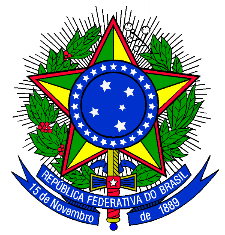 MINISTÉRIO DA EDUCAÇÃOCENTRO FEDERAL DE EDUCAÇÃO TECNOLÓGICA CELSO SUCKOW DA FONSECADIRETORIA DE ENSINODECLARAÇÃO / CIÊNCIA E APROVAÇÃOEu __________________________________________________________________, matrícula SIAPE n° _______________, servidor na Sede/Unidade __________________________ do Cefet/RJ, declaro para fins de participação no Edital n° ____/________ que o Projeto de Ensino intitulado ____________________________________________________ não foi anterior ou simultaneamente cadastrado em nenhum outro Edital desta instituição.À Chefia/Coordenação - Ciência/Aprovação:Solicito autorização para o cadastro de Projeto de Ensino 2024 na DIREN.Ciência e aprovação:Rio de Janeiro, ___/___/_______         Ass. Coordenador do projeto:_____________________________No caso de projeto coordenado por servidor técnico-administrativo, assinatura de ciência e aprovação (Chefia imediata): _________________________________________________No caso de projeto coordenado por servidor docente, ciência do colegiado com a assinatura do coordenador ou chefe de departamento do curso:_________________________________      __________________________________________________________________      __________________________________________________________________      __________________________________________________________________      __________________________________________________________________      __________________________________________________________________      _________________________________